АДМИНИСТРАЦИЯ СЕЛЬСКОГО ПОСЕЛЕНИЯ МАЗЕЙСКИЙ СЕЛЬСОВЕТ ДОБРИНСКОГО МУНИЦИПАЛЬНОГО РАЙОНАЛИПЕЦКОЙ ОБЛАСТИ РОССИЙСКОЙ ФЕДЕРАЦИИП О С Т А Н О В Л Е Н И Е     03.06.2019г.                                                             С.Мазейка                                            № 22Об утверждении нормативных затрат на обеспечение функций главных распорядителей средств бюджета сельского поселения Мазейский сельсовет Добринского муниципального района Липецкой области Российской Федерации, в том числе подведомственных им казенных учрежденийВ соответствии с  частью 5 статьи 19 Федерального закона от 5 апреля 2013 года N 44-ФЗ «О контрактной системе в сфере закупок товаров, работ, услуг для обеспечения государственных и муниципальных нужд», постановлением Правительства Российской Федерации от 13 октября 2014 года N 1047 «Об Общих правилах определения нормативных затрат на обеспечение функций государственных органов, органов управления государственными внебюджетными фондами и муниципальных органов, включая соответственно территориальные органы и подведомственные казенные учреждения», постановлением администрации сельского поселения Мазейский сельсовет Добринского муниципального района Липецкой области от 21 декабря 2015 года N 51 «Об утверждении требований к порядку разработки и принятия правовых актов о нормировании в сфере закупок для обеспечения муниципальных нужд сельского поселения Мазейский сельсовет Добринского муниципального района Липецкой области Российской Федерации, содержанию указанных актов и обеспечению их исполнения», постановлением администрации сельского поселения Мазейский сельсовет Добринского муниципального района Липецкой области от 10 августа 2016 года N 60 «Об утверждении правил определения нормативных затрат на обеспечение функций  органов местного самоуправления сельского поселения Мазейский сельсовет (включая подведомственные бюджетные учреждения)», администрация сельского поселенияПОСТАНОВЛЯЕТ:1. Утвердить нормативные затраты на обеспечение функций главного распорядителя средств бюджета сельского поселения Мазейский сельсовет Добринского муниципального района Липецкой области, в том числе подведомственных им казенных учреждений  согласно приложения.2. Разместить  настоящее постановление на официальном сайте Единой информационной системы в сфере закупок товаров, работ, услуг в информационно - телекоммуникационной сети "Интернет" (zakupki.gov.ru) в течении 7 рабочих дней со дня его принятия.3. Контроль за исполнением настоящего приказа оставляю за собой.Глава администрациисельского поселенияМазейский сельсовет                                                               Н.И.Тимирев                                                                                                                 Приложение к  постановлению №  22  от 03 июня 2019г.Нормативные затраты на обеспечение функций администрации сельского поселения Мазейский сельсоветНормативы, применяемые при расчете затрат на потребление энергииЛимит потребления электроэнергии за год- 3911 КвтСтоимость 1 квт = 6,88582Оплата за уличное освещение  в год     10,32кВт*ч н.г.*3911*6,88582= 277922Оплата за электроэнергию в год    1466,78квт *6,88582= 10100Не более  288022ОЗЕЛЕНЕНИЕ Нормативы, применяемые при расчете затрат по озеленению (содержание имущества)ПРОЧИЕ МЕРОПРИЯТИЯНормативы, применяемые при расчете затрат по содержание имуществаПЕРЕЧЕНЬпериодических печатных изданий и справочной литературы,приобретаемых сельским поселением Мазейский сельсовет.*Высшее должностное лицо имеет право самостоятельно регулировать наименование и количество периодических печатных изданий и справочной литературы при условии, что фактические затраты на приобретение не превысят расчетные.Нормативы, применяемые при расчете затрат на приобретение канцелярских принадлежностей.*Высшее должностное лицо имеет право самостоятельно регулировать наименование и количество канцелярских принадлежностей при условии, что фактические затраты на приобретение не превысят расчетные.Нормативы, применяемые при расчете затрат на оплату услуг по содержанию имущества.Нормативы, применяемые при расчете затрат на проведение диспансеризации сотрудниковНорматив затрат на приобретение образовательных услуг по программам дополнительного профессионального образования, программам профессионального развития.Нормативы, применяемые при расчете затрат на оплату прочих услуг.Норматив затрат на приобретение образовательных услуг по программам дополнительного профессионального образования, программам профессионального развития.Нормативы, применяемые при расчете затрат на приобретение расходных материалов для различных типов принтеров, многофункциональных устройств, копировальных аппаратов (оргтехники) и другого оборудования*Высшее должностное лицо имеет право самостоятельно регулировать наименование и количество хозяйственных товаров и принадлежностей при условии, что фактические затраты на приобретение не превысят расчетные.Нормативы, применяемые при расчете затрат на услуги связи СТС местное  соединение  472,17*12мес=5666,04Плата за абонентскую линию за 3 телефона 869,54*12=10434,48Внутризоновые телеф.соединения 291,76*12=3501,12Внутризоновые соединения на коды 619,03*12=7428,36 Доступ по волоконно-оптической связи  (Интернет) 8500+20%*12=122400ВСЕГО                                       149430При этом оплата услуг доступа к сети Интернет осуществляется в пределах доведенных лимитов бюджетных обязательств на обеспечение функций администрацииНормативы, применяемые при расчете затрат на коммунальные услуги:Норматив затрат на коммунальные услуги*Поставщик оставляет за собой право индексировать цены № п/пНаименование Единица измеренияКоличествоПредельная цена за  единицу, руб.1Приобретение цветочной рассады--Не более 10 000,002Приобретение саженцев кустарникаНе более 30 000,00№ п/пНаименование Единица измеренияКоличествоПредельная цена за  единицу, руб.1Санитарно-гигиенические исследования водыштне более 1 единицыНе более 6000,002Обследование и очистка дна акватории –штне более 1 единицыНе более 5000,00 3Обработка от клещей (дезинсекция)штне более 1 единицыНе более 8000,00№ п/пНаименование периодических печатных изданийЕдиница измеренияКоличествоПериодичность подписки1Газета « Добринские вести»комплект1не более 1 раза в полугодие2Липецкая газета комплект1не более 1 раза в полугодие№ п/пНаименованиеЕдиница измеренияКоличествоПериодичность полученияПредельная цена за  единицу, руб.из расчета на одного сотрудника (для всех категорий и групп должностей сотрудников управления)из расчета на одного сотрудника (для всех категорий и групп должностей сотрудников управления)из расчета на одного сотрудника (для всех категорий и групп должностей сотрудников управления)из расчета на одного сотрудника (для всех категорий и групп должностей сотрудников управления)из расчета на одного сотрудника (для всех категорий и групп должностей сотрудников управления)из расчета на одного сотрудника (для всех категорий и групп должностей сотрудников управления)1USB-флеш-накопители  информации низкоскоростныештне более 10 единицне более 1 раза в годне более 710,002Файлыштне более 100 единицыне более 1 раз в годне более 2,003Штрихштне более 6 единицыне более 1 раз в годне более 35,004Скобы для степлера №10 1000штупакне более 10 единицыне более 1 раза в 1 годане более 16,05Клей ПВА 65гштне более 5 единицыне боле  е 1 раз в годне более 32,006Скоросшивательштне более 200 единицыне более 1 раз в годне более 12,007Ручка шариковая автоматическая, синяя, 0,7 ммштне более 10 единицыне более 1 раза в годне более 18,008Бумага ксероксная пачне более 100 единицыне более 1 раз в годне более 290,009Степлерштне более 1 единицне более 1 раз в годне более 70,0010Тетрадь (общая)штне более 10 единицне более 1 раза в годне более 45,0011Скотчштне более 2 единицне более 1 раз в годне более 48,0012Резинка стиральная эргономичнаяштне более 3 единицне более 1 раз в годне более 15,00№ п/пНаименование Периодичность приобретенияПредельная цена в год, руб.1Техническое обслуживание и ремонт оргтехникиНе более 2 раз в год не более 5700,002Услуги по установке Антивируса (на 3 компьютера)Не более 1 раз в год не более 4800,003Техобслуживание пожарной сигнализации1 раз в месяцне более 18000,004Техобслуживание газового оборудованияНе более 1 раз в год не более 7000,005Абонентская плата за аварийно-диспетчерская обслуживаниеНе более 1 раз в год не более 2300,006Проверка приточно-вытяжной вентиляции и дымоходовНе более 1 раз в год не более 2500,007Ремонт и содержание дорогпо мере необходимостисогласно локально-сметного расчета№ п/пЧисленность сотрудников, подлежащих диспансеризацииПериодичность проведенияЦена проведения диспансеризации в расчете на 1 сотрудника141 раз в годНе более 3000,00№ п/пКатегории должностейНорматив в год1Все категории должностей работников администрации Исходя из фактической потребности, в пределах лимитов бюджетных обязательств  № п/пНаименование Периодичность приобретенияПредельная цена в год, руб.1Консультационные услугиПо мере необходимостине более 26 400,002Услуги по обслуживанию программы КСПо мере необходимостине более 14 400,003Услуги по обслуживанию программы СБИСНе более 1 раз в годне более 5 600,004Услуги по поддержке программного обеспечения «Свод ВЕБ»Не более 1 раз в год не более 14 400,005Услуги по сопровождению СМЕТА СМАРТНе более 1 раз в годне более 8900,006Услуги по выпуску квалифицированного сертификата в сфере НПА Не более 1 раз в годне более 2 450,007Услуги по выпуску квалифицированного сертификата в сфере торговНе более 1 раз в годне более 3 700,008Услуги по повышению квалификации Не более 1 раз в годНе более 16 0009Услуги по обновлению программы « 1С Зарплата»По мере необходимостиНе более 12 800,0010Анализ водыНе более 1 раза в годНе более 10 000,0011Содержание пляжа, памятника, клумб, кладбищапо мере необходимостиНе более 99 000,00№ п/пКатегории должностейНорматив в год1Все категории должностей работников администрации Исходя из фактической потребности, в пределах лимитов бюджетных обязательств  № п/пНаименование Предельная цена в год, руб.Предельная цена в год, руб.1Приобретение компьютерной техники не более 90 000,00не более 90 000,00*приобретение по мере необходимости, но не раньше окончания срока полезного использованияНормативы, применяемые при расчете затрат на увеличение стоимости материальных запасов.*приобретение по мере необходимости, но не раньше окончания срока полезного использованияНормативы, применяемые при расчете затрат на увеличение стоимости материальных запасов.*приобретение по мере необходимости, но не раньше окончания срока полезного использованияНормативы, применяемые при расчете затрат на увеличение стоимости материальных запасов.Наименование Наименование Наименование Предельная цена в год, руб.Приобретение хозтоваров.Приобретение хозтоваров.Приобретение хозтоваров.Не более 100 000,00Приобретение стройматериаловПриобретение стройматериаловПриобретение стройматериаловНе более 100 000,00Приобретение ядоприманки по борьбе с грызунамиПриобретение ядоприманки по борьбе с грызунамиПриобретение ядоприманки по борьбе с грызунами    Не более 12 000,00Приобретение ГСМ для служебного транспортаПриобретение ГСМ для служебного транспортаПриобретение ГСМ для служебного транспортаНе более 154 000,00НаименованиеСтоимость, рублей*Норматив в год млн.м3Всего, рублейПоставка газа 7316,660,006043 900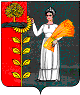 